                           Insert Trust logo					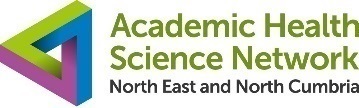 □ Urgent surgery review: MRCS or above.Date: _ _/_ _/__   Time: _ _:__All within 1 hour□ Manage infection: give antibioticsAll within 1 hour□ Bloods incl amylase and lactate. Erect CXRAll within 1 hour□ NEWS2 of 5+: escalate to senior ED and senior surgeon All within 1 hour□ Urgent EmLAP CT scan□ Scan within 1 hour of request□ Scan reported within 1 hour – verbal or written□ Reconsider need for antibiotics